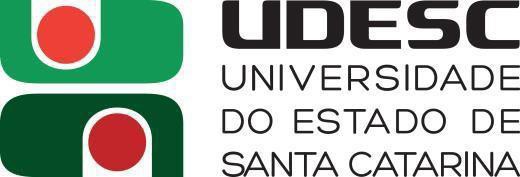 PRÓ-REITORIA DE ENSINO – PROENANEXO IIFORMULÁRIO PARA PARECER DE AVALIAÇÃO DAS PROPOSTAS DE OFICINAS E ATIVIDADES INTERATIVAS PARA PARQUE DAS PROFISSÕESO roteiro apresentado tem por objetivo orientar a análise das propostas apresentadas pelas entidades estudantis em cumprimento ao Edital de Chamada Institucional Nº 01/2019 para seleção de propostas de Oficinas e Atividades Interativas no Parque das Profissões 2019. Centro de Ensino: Entidade estudantil:Nome completo do Consultor/a:Nome completo do Consultor/a:MODALIDADE 1  (  )  Oficina          (   ) Atividade Interativa MODALIDADE 1  (  )  Oficina          (   ) Atividade Interativa Atribua um conceito de 1 (um )  a 5 (cinco) ao que se pergunta nas questões de 1 (um)  a 8 (oito).A melhor pontuação obtida em cada questão corresponde ao conceito 5 (cinco).Atribua um conceito de 1 (um )  a 5 (cinco) ao que se pergunta nas questões de 1 (um)  a 8 (oito).A melhor pontuação obtida em cada questão corresponde ao conceito 5 (cinco).A equipe está de acordo com o previsto no Edital (até 5 acadêmicos, com participação de professor responsável). Apresentam documento comprobatório da entidade, conforme Edital. [  ] 1 – impossível verificar [  ] 2 - discordo plenamente [  ] 3 - discordo parcialmente[  ] 4 – concordo parcialmente               [  ] 5  – concordo plenamente      A equipe está de acordo com o previsto no Edital (até 5 acadêmicos, com participação de professor responsável). Apresentam documento comprobatório da entidade, conforme Edital. [  ] 1 – impossível verificar [  ] 2 - discordo plenamente [  ] 3 - discordo parcialmente[  ] 4 – concordo parcialmente               [  ] 5  – concordo plenamente      A proposta tem relação com curso de graduação da UDESC. [  ] 1 – impossível verificar [  ] 2 - discordo plenamente [  ] 3 - discordo parcialmente[  ] 4 – concordo parcialmente               [  ] 5  – concordo plenamenteA proposta tem relação com curso de graduação da UDESC. [  ] 1 – impossível verificar [  ] 2 - discordo plenamente [  ] 3 - discordo parcialmente[  ] 4 – concordo parcialmente               [  ] 5  – concordo plenamenteA proposta apresenta conteúdo relevante relacionado aos objetivos do evento. [  ] 1 – impossível verificar [  ] 2 - discordo plenamente [  ] 3 - discordo parcialmente[  ] 4 – concordo parcialmente               [  ] 5  – concordo plenamenteA proposta apresenta conteúdo relevante relacionado aos objetivos do evento. [  ] 1 – impossível verificar [  ] 2 - discordo plenamente [  ] 3 - discordo parcialmente[  ] 4 – concordo parcialmente               [  ] 5  – concordo plenamenteOs objetivos propostos estão em sintonia com os objetivos do evento, assim como a metodologia utilizada. [  ] 1 – impossível verificar [  ] 2 - discordo plenamente [  ] 3 - discordo parcialmente[  ] 4 – concordo parcialmente               [  ] 5  – concordo plenamenteOs objetivos propostos estão em sintonia com os objetivos do evento, assim como a metodologia utilizada. [  ] 1 – impossível verificar [  ] 2 - discordo plenamente [  ] 3 - discordo parcialmente[  ] 4 – concordo parcialmente               [  ] 5  – concordo plenamenteA metodologia está de acordo com os objetivos da proposta e atende ao que consta no Edital. [  ] 1 – impossível verificar [  ] 2 - discordo plenamente [  ] 3 - discordo parcialmente[  ] 4 – concordo parcialmente               [  ] 5  – concordo plenamenteA metodologia está de acordo com os objetivos da proposta e atende ao que consta no Edital. [  ] 1 – impossível verificar [  ] 2 - discordo plenamente [  ] 3 - discordo parcialmente[  ] 4 – concordo parcialmente               [  ] 5  – concordo plenamenteOs métodos elencados são factíveis de execução. [  ] 1 – impossível verificar [  ] 2 - discordo plenamente [  ] 3 - discordo parcialmente[  ] 4 – concordo parcialmente               [  ] 5  – concordo plenamenteOs métodos elencados são factíveis de execução. [  ] 1 – impossível verificar [  ] 2 - discordo plenamente [  ] 3 - discordo parcialmente[  ] 4 – concordo parcialmente               [  ] 5  – concordo plenamenteOs materiais didáticos utilizados estão em consonância com a execução da atividade, assim como são viáveis para sua realização. [  ] 1 – impossível verificar [  ] 2 - discordo plenamente [  ] 3 - discordo parcialmente[  ] 4 – concordo parcialmente               [  ] 5  – concordo plenamenteOs materiais didáticos utilizados estão em consonância com a execução da atividade, assim como são viáveis para sua realização. [  ] 1 – impossível verificar [  ] 2 - discordo plenamente [  ] 3 - discordo parcialmente[  ] 4 – concordo parcialmente               [  ] 5  – concordo plenamenteA proposta apresenta potencial criativo para ser desenvolvida no evento, de acordo com principais objetivos do Parque das Profissões.  [  ] 1 – impossível verificar [  ] 2 - discordo plenamente [  ] 3 - discordo parcialmente[  ] 4 – concordo parcialmente               [  ] 5  – concordo plenamenteA proposta apresenta potencial criativo para ser desenvolvida no evento, de acordo com principais objetivos do Parque das Profissões.  [  ] 1 – impossível verificar [  ] 2 - discordo plenamente [  ] 3 - discordo parcialmente[  ] 4 – concordo parcialmente               [  ] 5  – concordo plenamentePontuação do projeto nos 8 itens: __________pontos Pontuação do projeto nos 8 itens: __________pontos Análise Qualitativa Geral da Proposta Análise Qualitativa Geral da Proposta Outras observações que julgar relevantesOutras observações que julgar relevantesMODALIDADE 2  (  )  Oficina          (   ) Atividade Interativa MODALIDADE 2  (  )  Oficina          (   ) Atividade Interativa Atribua um conceito de 1 (um )  a 5 (cinco) ao que se pergunta nas questões de 1 (um)  a 8 (oito).A melhor pontuação obtida em cada questão corresponde ao conceito 5 (cinco).Atribua um conceito de 1 (um )  a 5 (cinco) ao que se pergunta nas questões de 1 (um)  a 8 (oito).A melhor pontuação obtida em cada questão corresponde ao conceito 5 (cinco).A equipe está de acordo com o previsto no Edital (até 5 acadêmicos, com participação de professor responsável). Apresentam documento comprobatório da entidade, conforme Edital. [  ] 1 – impossível verificar [  ] 2 - discordo plenamente [  ] 3 - discordo parcialmente[  ] 4 – concordo parcialmente               [  ] 5  – concordo plenamente      A equipe está de acordo com o previsto no Edital (até 5 acadêmicos, com participação de professor responsável). Apresentam documento comprobatório da entidade, conforme Edital. [  ] 1 – impossível verificar [  ] 2 - discordo plenamente [  ] 3 - discordo parcialmente[  ] 4 – concordo parcialmente               [  ] 5  – concordo plenamente      A proposta tem relação com curso de graduação da UDESC. [  ] 1 – impossível verificar [  ] 2 - discordo plenamente [  ] 3 - discordo parcialmente[  ] 4 – concordo parcialmente               [  ] 5  – concordo plenamenteA proposta tem relação com curso de graduação da UDESC. [  ] 1 – impossível verificar [  ] 2 - discordo plenamente [  ] 3 - discordo parcialmente[  ] 4 – concordo parcialmente               [  ] 5  – concordo plenamenteA proposta apresenta conteúdo relevante relacionado aos objetivos do evento. [  ] 1 – impossível verificar [  ] 2 - discordo plenamente [  ] 3 - discordo parcialmente[  ] 4 – concordo parcialmente               [  ] 5  – concordo plenamenteA proposta apresenta conteúdo relevante relacionado aos objetivos do evento. [  ] 1 – impossível verificar [  ] 2 - discordo plenamente [  ] 3 - discordo parcialmente[  ] 4 – concordo parcialmente               [  ] 5  – concordo plenamenteOs objetivos propostos estão em sintonia com os objetivos do evento, assim como a metodologia utilizada. [  ] 1 – impossível verificar [  ] 2 - discordo plenamente [  ] 3 - discordo parcialmente[  ] 4 – concordo parcialmente               [  ] 5  – concordo plenamenteOs objetivos propostos estão em sintonia com os objetivos do evento, assim como a metodologia utilizada. [  ] 1 – impossível verificar [  ] 2 - discordo plenamente [  ] 3 - discordo parcialmente[  ] 4 – concordo parcialmente               [  ] 5  – concordo plenamenteA metodologia está de acordo com os objetivos da proposta e atende ao que consta no Edital. [  ] 1 – impossível verificar [  ] 2 - discordo plenamente [  ] 3 - discordo parcialmente[  ] 4 – concordo parcialmente               [  ] 5  – concordo plenamenteA metodologia está de acordo com os objetivos da proposta e atende ao que consta no Edital. [  ] 1 – impossível verificar [  ] 2 - discordo plenamente [  ] 3 - discordo parcialmente[  ] 4 – concordo parcialmente               [  ] 5  – concordo plenamenteOs métodos elencados são factíveis de execução. [  ] 1 – impossível verificar [  ] 2 - discordo plenamente [  ] 3 - discordo parcialmente[  ] 4 – concordo parcialmente               [  ] 5  – concordo plenamenteOs métodos elencados são factíveis de execução. [  ] 1 – impossível verificar [  ] 2 - discordo plenamente [  ] 3 - discordo parcialmente[  ] 4 – concordo parcialmente               [  ] 5  – concordo plenamenteOs materiais didáticos utilizados estão em consonância com a execução da atividade, assim como são viáveis para sua realização. [  ] 1 – impossível verificar [  ] 2 - discordo plenamente [  ] 3 - discordo parcialmente[  ] 4 – concordo parcialmente               [  ] 5  – concordo plenamenteOs materiais didáticos utilizados estão em consonância com a execução da atividade, assim como são viáveis para sua realização. [  ] 1 – impossível verificar [  ] 2 - discordo plenamente [  ] 3 - discordo parcialmente[  ] 4 – concordo parcialmente               [  ] 5  – concordo plenamenteA proposta apresenta potencial criativo para ser desenvolvida no evento, de acordo com principais objetivos do Parque das Profissões.  [  ] 1 – impossível verificar [  ] 2 - discordo plenamente [  ] 3 - discordo parcialmente[  ] 4 – concordo parcialmente               [  ] 5  – concordo plenamenteA proposta apresenta potencial criativo para ser desenvolvida no evento, de acordo com principais objetivos do Parque das Profissões.  [  ] 1 – impossível verificar [  ] 2 - discordo plenamente [  ] 3 - discordo parcialmente[  ] 4 – concordo parcialmente               [  ] 5  – concordo plenamentePontuação do projeto nos 8 itens: __________pontos Pontuação do projeto nos 8 itens: __________pontos Análise Qualitativa Geral da Proposta Análise Qualitativa Geral da Proposta Outras observações que julgar relevantesOutras observações que julgar relevantesProposta aprovada[  ] Sim     [  ] NãoProposta aprovada[  ] Sim     [  ] NãoLocal, data e assinatura:Local, data e assinatura: